T.C.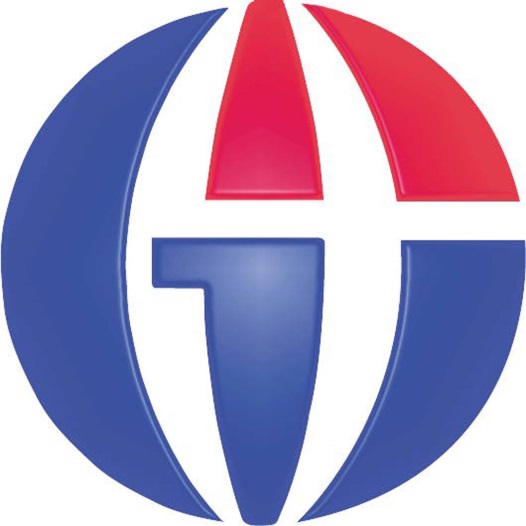 GAZİANTEP ÜNİVERSİTESİ İLAHİYAT FAKÜLTESİSAYI	: 39083294-903/      KONU	: 								…./…./…….KISA SÜRELİ YOLLUKSUZ YURTİÇİ GÖREVLENDİRME FORMUBÖLÜMÜ			:   ÜNVANI, ADI SOYADI	:   SİCİL NO			:   İMZASI			: 			Yol dahil görevlendirme süresi   :  								 	Tarihleri arasında	      :   Görevlendirme İsteğinin Türü :        İnceleme ( ) Araştırma ( ) Uygulama ( ) Konferans vb ( ) İdari  ( ) Diğer Akademik İşler ( )Açıklama : Bölüm Başkanının Görüşü: UYGUNDUR.YOLLUKSUZ olarak ………………..tarihleri arasında yol dahil …. gün görevlendirilmesi uygundur. Görevlendirmenin yapılacağı süre içerisinde eğitim-öğretim aksamayacaktır.Prof. Dr. Şehmus DEMİRTemel İslam Bilimleri Bölüm Başkanı V.Dekanlık Görüşü : UYGUNDUR.Prof. Dr. Şehmus DEMİRDekan 